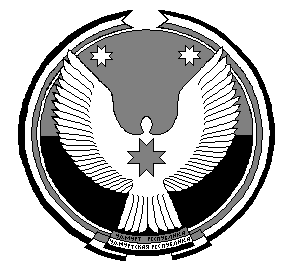 АДМИНИСТРАЦИИЯМУНИЦИПАЛЬНОГО ОБРАЗОВАНИЯ " ИГРИНСКОЕ" "ЭГРА" МУНИЦИПАЛКЫЛДЫТЭТЛЭН АДМИНИСТРАЦИЕЗПОСТАНОВЛЕНИЕ   п. Игра	В соответствии с Федеральным законом  от  27  июля  2010 года № 210-ФЗ «Об организации предоставления государственных и муниципальных услуг», Администрация муниципального образования «Игринское»                    п о с т а н о в л я е т:Утвердить Административный регламент предоставления муниципальной услуги «Предоставление выписки из похозяйственной книги сельского населенного пункта».Признать постановление Администрации муниципального образования «Игринское» от 13 августа 2012 года № 77, с изменениями от 24 января 2013 года № 07 утратившим силу.Настоящее постановление подлежит опубликованию на странице муниципального образования «Игринское» официального сайта МО «Игринский район» в сети Интернет.Глава Администрации муниципального образования  «Игринское» 		                    О. Н. ЗоновУтвержден           постановлением Администрации МО «Игринское»от «__»____________ г. № ______Административный регламентпредоставления муниципальной услуги«Предоставление выписки из похозяйственной книги сельскогонаселенного пункта»I. Общие положения1.1 Цели административного регламентаАдминистративный регламент предоставления муниципальной услуги (далее – Административный регламент) «Предоставление выписки из похозяйственной книги сельского населенного пункта» разработан в соответствии с Федеральным Законом от 27.07.2010 № 210-ФЗ «Об организации предоставления государственных и муниципальных услуг» в целях повышения качества предоставления муниципальной услуги и устанавливает порядок и стандарт предоставления муниципальной услуги, возможность получения муниципальной услуги в электронной форме.целях реализации права заявителя на получение муниципальной услуги в электронной форме Администрация муниципального образования «Игринское», предоставляющая и обеспечивающая муниципальную услугу, осуществляет поэтапный последовательный переход на предоставление муниципальной услуги в электронной форме.Каждый этап перехода регулируется путем внесения соответствующих измененийнастоящий Регламент.электронной форме муниципальная услуга предоставляется с использованием Портала государственных и муниципальных услуг Удмуртской Республики, Единого портала государственных и муниципальных услуг (функций).1.2. Основные понятия, используемые в административном регламентеМуниципальная услуга - деятельность по реализации функций Администрации муниципального образования «Игринское» (далее – Администрация), которая осуществляется по запросам заявителей в пределах полномочий Администрации, по решению вопросов местного значения, установленных в соответствии с Федеральным законом от 06.10.2003 № 131-ФЗ «Об общих принципах организации местного самоуправления в Российской Федерации» и Уставом муниципального образования «Игринское».Административный регламент - нормативный правовой акт, устанавливающий порядок и стандарт предоставления муниципальной услуги.3. Заявители, имеющие право на предоставление муниципальной услуги Заявителями на предоставление муниципальной услуги являются:гражданин, осуществляющий ведение личного подсобного хозяйства на земельном участке, предоставленном и (или) приобретенном для ведения личного подсобного хозяйства;член семьи гражданина, осуществляющий ведение личного подсобного хозяйства на земельном участке, предоставленном и (или) приобретенном для ведения личного подсобного хозяйства;гражданин, совместно проживающий с лицом, осуществляющим ведение личного подсобного хозяйства на земельном участке, предоставленном и (или) приобретенном для ведения личного подсобного хозяйства;иное лицо в случае представления доверенности, удостоверенной в установленном порядке, от лица, имеющего право на получение выписки из похозяйственной книги.1.4. Порядок информирования о правилах предоставлениямуниципальной услуги Порядок информирования о правилах предоставления муниципальной услуги:информация о муниципальной услуге, процедуре ее предоставления предоставляется: - непосредственно специалистом Администрации;- с использованием средств телефонной связи и электронного информирования;- посредством размещения	в информационно-телекоммуникационных сетях общегопользования  (в  том  числе  в	сети	Интернет), страница МО «Игринское» официального сайта  МО «Игринский район» - http://www.igra.udmurt.ru/city/mo_obr/mo_igra/index.php (далее - официальный сайт), публикаций в средствах массовой информации,  издания информационных  материалов  (брошюр,  буклетов),  на  стендах  в помещении Администрации;- специалистами филиала «Игринский» АУ «МФЦ УР» ( далее по тексту « МФЦ»). Местонахождение исполнителя муниципальной услуги:Администрация муниципального образования «Игринское» (далее Администрация)  расположена по адресу: 427145, Удмуртская Республика, п. Игра, ул. Советская , д. 33, тел.(8-34134) 4-26-91 E-mail:  igrinskoe.mo@yandex.ruГрафик приема посетителей:12.00 -13.00 обеденный перерыв. Выходные дни - суббота, воскресенье.В филиале «Игринский» Автономного учреждения «Многофункциональный центр по предоставлению государственных и муниципальных услуг Удмуртской Республики» по адресу: 427145, Удмуртская Республика, п. Игра, ул. Советская, д. 33. Тел.: +8 (341134) 4-07-70Электронный адрес: mfcHYPERLINK "mailto:mfc-igra@mail.ru"-HYPERLINK "mailto:mfc-igra@mail.ru"igraHYPERLINK "mailto:mfc-igra@mail.ru"@HYPERLINK "mailto:mfc-igra@mail.ru"mailHYPERLINK "mailto:mfc-igra@mail.ru".HYPERLINK "mailto:mfc-igra@mail.ru"ruГрафик приема посетителей:Без перерыва на обед. Воскресенье – выходной деньHYPERLINK "mailto:mfc18.deb.06@mail.ru"HYPERLINK "mailto:mfc18.deb.06@mail.ru" Для получения информации о муниципальной услуге, процедуре ее предоставления, ходе предоставления муниципальной услуги заинтересованные лица вправе обращаться:— устной форме лично или по телефону к специалистам Администрации участвующим в предоставлении муниципальной услуги и в «МФЦ»;— письменной форме почтой в адрес Администрации и в адрес «МФЦ» ;— письменной форме по адресу электронной почты:1.5. Порядок получения информации заявителями по вопросам предоставления муниципальной услугиИнформирование заявителей проводится в двух формах: устное и письменное.При ответах на телефонные звонки и обращения заявителей лично в приемные часы специалист, участвующий в предоставлении муниципальной услуги, подробно и в вежливой (корректной) форме информируют обратившихся по интересующим их вопросам. Ответ на телефонный звонок должен начинаться с информации о наименовании органа, в который поступил звонок, и фамилии специалиста, принявшего телефонный звонок.При невозможности специалиста, принявшего звонок, самостоятельно ответить на поставленные вопросы, обратившемуся лицу сообщается телефонный номер, по которому можно получить интересующую его информацию.           Устное информирование обратившегося лица осуществляется не более 15 минут.В случае, если для подготовки ответа требуется продолжительное время, специалист, осуществляющий устное информирование, предлагает направить обращение о предоставлении письменной информации по вопросам предоставления муниципальной услуги либо назначает другое удобное для заинтересованного лица время для устного информирования.Письменное информирование по вопросам предоставления муниципальной услуги осуществляется при получении обращения заинтересованного лица о предоставлении письменной информации по вопросам предоставления муниципальной услуги.Ответ на обращение готовится в течение 30 дней со дня регистрации письменного обращения.Специалисты Администрации, участвующие в предоставлении муниципальной услуги, специалисты МФЦ ответственные за рассмотрение обращения, обеспечивают объективное, всестороннее и своевременное рассмотрение обращения, готовят письменный ответ по существу поставленных вопросов.Письменный ответ на обращение подписывается Главой муниципального образования и специалистом Администрации и заверяется печатью поселения, директором МФЦ, и должен содержать фамилию и номер телефона исполнителя и направляется по почтовому адресу, указанному в обращении.           В случае, если в обращении о предоставлении письменной информации не указаны фамилия заинтересованного лица, направившего обращение, и почтовый адрес, по которому должен быть направлен ответ, ответ на обращение не дается.Стандарт предоставления муниципальной услуги2.1. Наименование муниципальной услуги:«Выдача выписки из похозяйственной книги сельского населенного пункта»Муниципальная услуга предоставляется:Администрацией муниципального образования « Игринское».В предоставлении муниципальной услуги участвуетФилиал «Игринский» АУ «МФЦ УР» в соответствии с заключенным соглашением.В соответствии с пунктом 3 части 1 статьи 7 Федерального закона от 27 июля 2010 года № 210-ФЗ «Об организации предоставления государственных и муниципальных услуг» (далее - Федеральный закон «Об организации предоставления государственных и муниципальных услуг») Администрация и МФЦ не вправе требовать от заявителей осуществления действий, в том числе согласований, необходимых для получения муниципальной услуги и связанных с обращением в иные государственные органы, органы местного самоуправления, организации, за исключением получения услуг и получения документов и информации, предоставляемых в результате предоставления таких услуг, включенных в перечни, указанные в части 1 статьи 9 данного Федерального закона.2.2. Результат предоставления муниципальной услугиРезультатом предоставления муниципальной услуги является:выписка из похозяйственной книги;уведомление об отказе в выдаче выписки.2.3. Сроки предоставления муниципальной услуги.Срок выполнения административных действий со дня поступления обращения от заявителя в Администрацию не может превышать 30 календарных дней, если иные сроки не предусмотрены в соответствии с законодательством.4. Правовые основания для предоставления муниципальной услугиПравовыми основаниями предоставления муниципальной услуги являются:Земельный кодекс Российской Федерации;Федеральный закон от 07.07.2003 № 112-ФЗ «О личном подсобном хозяйстве»;Федеральный закон от 21.07.1997 № 122-ФЗ «О государственной регистрации прав на недвижимое имущество и сделок с ним»;Федеральный закон от 13.07.2015 № 218-ФЗ «О государственной регистрации недвижимости»;Федеральный закон от 06.10.2003 № 131-ФЗ «Об общих принципах организации местного самоуправления в Российской Федерации»;Федеральный закон от 02.05.2006 № 59-ФЗ «О порядке рассмотрения обращений граждан Российской Федерации»;Федеральный закон от 27.07.2010 № 210-ФЗ «Об организации предоставления государственных и муниципальных услуг»;Правила регистрации и снятия граждан Российской Федерации с регистрационного учета по месту пребывания и по месту жительства в пределах Российской Федерации, утвержденные постановлением Правительства РФ от 17.07.1995 №713;Приказ Федеральной регистрационной службы от 07.03.2012 № П/103 «Об утверждении формы выписки из похозяйственной книги о наличии у гражданина права на земельный участок»;Приказ Министерства сельского хозяйства Российской Федерации от 11.10.2010 №345 «Об утверждении формы и порядка ведения похозяйственных книг органами местного самоуправления поселений и органами местного самоуправления городских округов»;Административный регламент Министерства внутренних дел Российской Федерации по предоставлению государственной услуги по регистрационному учету граждан Российской Федерации по месту пребывания и по месту жительства в пределах Российской Федерации, утвержденный приказом МВД России от 31.12.2017 №984;Устав муниципального образования «Игринское», утвержденный решением Совета депутатов МО «Игринское» от 02 декабря 2005 года № 3.12.5. Исчерпывающий перечень документов, необходимых для получения муниципальной услугиДля получения муниципальной услуги заявитель самостоятельно предоставляет в Администрацию:-письменное заявление, примерная форма которого предусмотрена приложением № 1 к настоящему регламенту - оригинал;-документ, удостоверяющий личность заявителя (представителя заявителя) и (или) свидетельство о регистрации по месту жительства или пребывания;-документ, удостоверяющий полномочия представителя заявителя.Все документы, представленные в копиях, предоставляются с одновременным представлением оригинала. Копии документов после проверки их соответствия оригиналам заверяются специалистом, принимающим документы.По своему желанию заявитель дополнительно может представить иные документы, которые, по его мнению, имеют значение для оказания услуги.Запрещается требовать от заявителя:представления документов и информации или осуществления действий, представление или осуществление которых не предусмотрено нормативными правовыми актами, регулирующими отношения, возникающие в связи с предоставлением муниципальной услуги;представления документов и информации, которые в соответствии с нормативными правовыми актами Российской Федерации, нормативными правовыми актами субъектов Российской Федерации и муниципальными правовыми актами находятся в распоряжении органов, предоставляющих муниципальную услугу, иных государственных органов, органов местного самоуправления и (или) подведомственных государственным органам и органам местного самоуправления организаций, участвующих в предоставлении государственной услуги, за исключением документов, указанных в части 6 статьи 7 Федерального закона № 210-ФЗ «Об организации предоставления государственных и муниципальных услуг».2.6. Требования к предоставляемым документамПредоставленные документы должны соответствовать следующим требованиям:текст документа написан разборчиво от руки или при помощи средств электронно-вычислительной техники;фамилия, имя и отчество (наименование) заявителя, его место жительства (место нахождения), телефон написаны полностью;в документах отсутствуют неоговоренные исправления;4)     документы не исполнены карандашом;5)    не истек срок действия документов, для которых он установлен.2.7.Исчерпывающий перечень оснований для отказа в приеме документов, необходимых для предоставления муниципальной услугиОснованиями для отказа в приеме документов, необходимых для предоставления муниципальной услуги, являются:предоставление документов, не соответствующих перечню, указанному в пункте 2.5. настоящего регламента;нарушение требований к оформлению документов;представлены документы с истекшим сроком действия.Отказ в предоставлении муниципальной услуги не является препятствием для повторного обращения заявителя или его представителя после устранения причин, послуживших основанием для отказа.Не подлежат рассмотрению запросы, содержащие ненормированную лексику и оскорбительные высказывания.2.8. Исчерпывающий перечень оснований для приостановления или отказа в предоставлении муниципальной услугиОснований для приостановления предоставления муниципальной услуги не имеется. Основаниями для отказа в предоставлении муниципальной услуги являются: -отсутствие у заявителя права на получение муниципальной услуги в соответствии с действующим законодательством;-отсутствие в похозяйственной книге запрашиваемой информации.2.9. Размер платы, взимаемой с заявителя при предоставлении муниципальной услугиПри предоставлении муниципальной услуги плата с заявителя не взимается.2.10. Максимальный срок ожидания в очереди при подаче запроса о предоставлении муниципальной услуги и при получении муниципальной услугиМаксимальное время ожидания в очереди при подаче документов составляет 15 минут; максимальная продолжительность приема у специалиста, осуществляющего прием документов, составляет 15 минут.Максимальное время ожидания в очереди при получении документов составляет 15 минут; максимальная продолжительность приема у специалиста, осуществляющего выдачу документов, составляет 15 минут.2.11. Срок регистрации запроса заявителя о предоставлении муниципальной услугиЗаявление регистрируется в день представления в Администрацию заявления и документов, необходимых для предоставления муниципальной услуги.2.12. Требования к помещениям, в которых предоставляется муниципальная услуга, к залу ожидания, местам для заполнения запросов о предоставлениимуниципальной услуги, информационным стендам с образцами их заполнения и перечнем документов, необходимых для предоставления муниципальной услуги, в том числе к обеспечению доступности для инвалидов, указанных объектов в соответствии с законодательством Российской Федерации о социальной защите инвалидовПомещения и рабочие места для предоставления муниципальной услуги должны соответствовать санитарно-эпидемиологическим правилам и нормативам «Гигиенические требования к персональным электронно-вычислительным машинам и организации работы. СанПиН 2.2.2/2.4.1340-03».Помещения для предоставления муниципальной услуги должны быть оборудованы противопожарной системой, средствами пожаротушения, системой оповещения о возникновении чрезвычайных ситуаций.На территории, прилегающей к месторасположению предоставления муниципальной услуги, оборудуются места для парковки не менее пяти автотранспортных средств, в том числе не менее трёх - для транспортных средств инвалидов. Доступ граждан к парковочным местам является бесплатным.Вход в здание и выход из него должны быть оборудованы информационной табличкой (вывеской), содержащей наименование органа. Приём граждан осуществляется в помещениях, которые включают: места для ожидания, места для заполнения запросов (заявлений) о предоставлении муниципальной услуги, места приёма граждан.Места для ожидания должны соответствовать комфортным условиям для граждан, в том числе инвалидов, использующих кресла - коляски, и оптимальным условиям работы специалистов. Места для ожидания должны быть обеспечены стульями. В местах для ожидания на видном месте располагаются схемы размещения средств пожаротушения и путей эвакуации посетителей и сотрудников. Для создания комфортных условий ожидания на столах (стойках) для письма могут размещаться газеты, журналы, печатная продукция (брошюры, буклеты) по вопросам предоставления муниципальной услуги.Места для заполнения запросов (заявлений) о предоставлении муниципальной услуги, предназначенные для ознакомления граждан с информационными материалами, оборудуются: визуальной, текстовой информацией, размещаемой на информационных стендах, обновляемой по мере изменения законодательных и иных нормативных правовых актов, регулирующих предоставление муниципальной услуги, изменения справочных сведений; стульями, столами (стойками), бланками заявлений и письменными принадлежностями.Информационные стенды должны быть максимально заметны, хорошо просматриваемы и функциональны. Они могут быть оборудованы карманами формата А4,которых размещаются информационные листки, образцы заполнения форм бланков, типовые формы документов. Тексты материалов печатаются удобным для чтения шрифтом, без исправлений, наиболее важные места выделяются полужирным начертанием либо подчеркиваются.Информационные стенды, а также столы (стойки) для оформления документов размещаются в местах, обеспечивающих свободный доступ к ним граждан, в том числе инвалидов, использующих кресла-коляски.Места для приёма граждан оборудуются стульями и столами для возможности оформления документов.целях соблюдения прав инвалидов на беспрепятственный доступ к объектам социальной инфраструктуры при предоставлении муниципальной услуги инвалидам обеспечивается (включая инвалидов, использующих кресла-коляски и собак-проводников);- сопровождение инвалидов, имеющих стойкие расстройства функции зрения и самостоятельного передвижения, и оказание им помощи в администрации сельского поселения;- надлежащее размещение оборудования и носителей информации, необходимых для обеспечения беспрепятственного доступа инвалидов с учетом ограничений их жизнедеятельности;- дублирование необходимой для инвалидов звуковой и зрительной информации, а также надписей, знаков и иной текстовой и графической информации знаками, выполненными рельефно-точечным шрифтом Брайля, допуск сурдопереводчика и тифлосурдопереводчика;- допуск собаки-проводника при наличии документа, подтверждающего ее специальное обучение и выдаваемого по форме и в порядке, которые определяются Министерством труда и социальной защиты Российской Федерации;- оказание помощи инвалидам в преодолении барьеров, мешающих получению ими муниципальной услуги наравне с другими лицами.Прием граждан ведется специалистами по приему населения в порядке общей очереди. Рабочее место специалиста по приёму населения должно быть оборудовано персональным компьютером с возможностью доступа к необходимым информационным базам данных и печатающим устройством (принтером).При организации рабочих мест специалистов и мест по приёму граждан должна быть предусмотрена возможность свободного входа и выхода из помещения.2.13. Показатели доступности и качества оказываемых услугПоказателями оценки доступности муниципальной услуги являются:транспортная доступность к местам предоставления муниципальной услуги;обеспечение беспрепятственного доступа лиц с ограниченными возможностями передвижения к помещениям, в которых предоставляется муниципальная услуга;обеспечение возможности направления запроса по электронной почте;размещение информации о порядке предоставления муниципальной услуги на официальном сайте муниципального образования.Показателями оценки качества предоставления муниципальной услуги являются:соблюдение срока предоставления муниципальной услуги;отсутствие поданных в установленном порядке жалоб на действия (бездействие) должностных лиц, осуществленные в ходе предоставления муниципальной услуги;количество посещений заявителем органа власти (Администрации муниципального образования «Игринское») не более 2 раз.2.14.Иные требования, в том числе учитывающие особенности предоставления муниципальной услуги в многофункциональных центрах и особенности предоставления муниципальной услуги в электронной форме2.14.1. Особенности предоставления муниципальной услуги в многофункциональном центре.Заявитель может обратиться за получением муниципальной услуги в МФЦ (адрес, телефон и график работы – указаны в разделе 1.4 к настоящему административному регламенту).Прием заявлений может осуществляться МФЦ, который представляет документы Исполнителю муниципальной услуги.При обращении Заявителей в МФЦ документы они представляют согласно п.2.5.настоящего регламента.Информирование и консультирование Заявителей по вопросам предоставления муниципальной услуги может также осуществляться специалистами МФЦ, в т.ч. на интернет-странице «МФЦ», на информационных стендах в МФЦ.Предоставление муниципальной услуги в МФЦ осуществляется в соответствии с Федеральным законом от 27.07.2010 №210-ФЗ, иными нормативными правовыми актами Российской Федерации, муниципальными правовыми актами по принципу «одного окна» в соответствии с которым предоставление муниципальной услуги осуществляется после однократного обращения заявителя с соответствующим запросом о предоставлении муниципальной услуги или запросом о предоставлении нескольких муниципальных услуг (двух и более), а взаимодействие с органами, предоставляющими муниципальные услуги, осуществляется многофункциональным центром без участия заявителя в соответствии с нормативными правовыми актами и соглашением о взаимодействии.2.14.2. Особенности предоставления муниципальной услуги в электронном виде. Предоставление услуг в электронной форме осуществляется при наличии электронных подписей у заявителей и совершеннолетних членов их семей.Документы, необходимые для получения муниципальной услуги, направленные заявителем в электронном виде, должны быть отсканированы либо представлены в формате «MS Word», должны иметь качественное, четкое изображение.целях реализации права Заявителя получать муниципальную услугу в электронной форме Администрация муниципального образования «Тольенское» осуществляет последовательный переход посредством выполнения пяти ключевых этапов.Каждый этап перехода регулируется путем внесения соответствующих изменений в настоящий административный регламент. На сегодняшний день реализованы первый и второй этапы перевода услуги в электронный вид. На Региональном портале государственных и муниципальных услуг Удмуртской Республики, Едином портале государственных и муниципальных услуг размещена информация об услуге,предоставлена возможность распечатать бланки заявлений.На третьем этапе осуществляется организация представления Заявителем документов, необходимых для предоставления муниципальной услуги в электронном виде, в том числе путем заполнения электронных форм и представления электронных копий документов.На четвертом этапе заявителю должен быть предоставлен доступ к информации о ходе предоставления муниципальной услуги, в том числе о результатах рассмотрения его документов: выдерживается ли срок выполнения административных процедур, какие решения приняты. Доступ к информации должен быть предоставлен на Едином портале государственных и муниципальных услуг в режиме реального времени.На пятом этапе должна быть реализована возможность предоставления муниципальных услуг полностью в электронном виде, в том числе получение заявителем результата муниципальной услуги.электронной форме муниципальная услуга предоставляется с использованием информационно-телекоммуникационных технологий, включая использование Единого и Регионального порталов услуг. При предоставлении услуги в электронной форме для заявителей обеспечены следующие возможности:- доступ к сведениям об услуге;- доступность для копирования и заполнения в электронной форме запроса и иных документов, необходимых для получения услуги;- возможность подачи с использованием информационно-телекоммуникационных технологий запроса о предоставлении услуги и иных документов, необходимых для получения услуги;- возможность получения сведений о ходе выполнения запроса о предоставлении услуги;- возможность получения заявителем с использованием информационно-телекоммуникационных технологий результатов предоставления услуги;3.Административные процедуры3.1. Перечень административных процедурПредоставление	муниципальной	услуги	включает	в	себя	следующиеадминистративные процедуры:прием заявления;регистрация, рассмотрение заявления и оформление результата предоставления муниципальной услуги;выдача результата предоставления муниципальной услуги заявителю (решения); Принятие заявления и выдача результата предоставления муниципальной услуги заявителю может осуществляться специалистами «МФЦ» в соответствии с настоящим регламентом, правовыми документами, регулирующим порядок деятельности многофункциональных центров и заключаемым соглашением.3.2. Прием заявленияОснованием для начала исполнения административной процедуры является личное обращение заявителя в Администрацию либо поступление запроса в Администрацию по почте, по информационно-телекоммуникационным сетям общего доступа, в том числе сети Интернет, включая электронную почту.при направлении гражданами заявления и документов по почте, а также при обращении лично, специалист Администрации, ответственный за прием и регистрацию документов:-принимает и регистрирует документы;-направляет завизированные Главой муниципального образования документы специалисту Администрации для дальнейшего рассмотрения.Срок административной процедуры составляет не более 3 дней.при личном обращении граждан к специалисту Администрации.Специалист Администрации устанавливает предмет обращения и личность заявителя, проверяет полномочия заявителя, а также наличие всех необходимых документов, представляемых для получения муниципальной услуги, соответствующих п. 2.5. настоящего регламента, в течение 15 минут. Далее регистрирует запрос в Журнале обращений граждан, проставляет дату и регистрационный номер.Результатом исполнения административного действия является регистрация запроса заявителя и получение его специалистом Администрации для рассмотрения.Продолжительность административной процедуры не более 3 дней.         3.3. Рассмотрение обращения заявителяОснованием для начала процедуры рассмотрения обращения заявителя и оформление результата предоставления муниципальной услуги является получение специалистом, уполномоченным на рассмотрение обращения заявителя, принятых документов.При получении запроса заявителя, специалист, ответственный за рассмотрение обращения заявителя:устанавливает предмет обращения заявителя;проверяет наличие приложенных к заявлению документов, перечисленных в пункте 2.5. настоящего Регламента;3)	устанавливает	наличие	полномочий	Администрации	по	рассмотрениюобращения заявителя.случае если предоставление муниципальной услуги входит в полномочия Администрации и отсутствуют определенные пунктом 2.8 настоящего регламента основания для отказа в предоставлении муниципальной услуги, специалист, ответственный за рассмотрение обращения заявителя, готовит выписку из похозяйственной книги по форме, приведенной в приложении № 2 к настоящему регламенту, в произвольной форме или в форме листов похозяйственной книги, направляет выписку из похозяйственной книги на подпись Главе муниципального образования.При наличии оснований, предусмотренных пунктом 2.8. настоящего регламента, специалист, ответственный за предоставление муниципальной услуги:-готовит уведомление об отсутствии запрашиваемых сведений или об отсутствии права у заявителя права на получение муниципальной услуги в соответствии с действующим законодательством;-направляет уведомление Главе муниципального образования на подпись. Результатом административной процедуры является подписание уполномоченным лицом выписки из похозяйственной книги или уведомление об отказе в предоставлении муниципальной услуги.Продолжительность  административной процедуры не более 30 дней.3.4. Выдача результата предоставления муниципальной услуги заявителю (решения)Основанием для начала процедуры выдачи результата предоставления муниципальной услуги (решения) является подписание уполномоченным должностным лицом Администрации соответствующих документов и поступление документов для выдачи заявителю специалисту, ответственному за выдачу документов.Решение о предоставлении или отказе в предоставлении муниципальной услуги регистрирует специалист, ответственный за делопроизводство, в соответствии с установленными правилами ведения делопроизводства.Решение о предоставлении или отказе в предоставлении муниципальной услуги с присвоенным регистрационным номером специалист, ответственный за выдачу документов, направляет заявителю почтовым направлением либо уведомляет заявителя о готовности выписки из похозяйственной книги либо уведомления об отказе в ее выдаче, и о дне, в который заявителю необходимо прийти в администрацию для их получения, и вручает лично заявителю под роспись, если иной порядок выдачи документа не определен заявителем при подаче запроса.Копия решения вместе с документами, представленными заявителем, остается на хранении в Администрации.Результатом исполнения данного административного действия является выдача заявителю выписки из похозяйственной книги либо уведомления об отказе в ее выдаче.Продолжительность  административной процедуры не более 3 дней.Формы контроля за исполнением административного регламента4.1. Порядок осуществления текущего контроля за соблюдением и исполнением должностными лицами положений регламента и иных нормативных правовых актов, устанавливающих требования к предоставлению муниципальной услуги, а также принятием ими решений.4.1.1. Текущий контроль за соблюдением и исполнением ответственными должностными лицами и (или) работниками положений регламента и иных нормативных правовых актов, устанавливающих требования к предоставлению муниципальной услуги, проводится в отношении:сроков приема и выдачи документов МФЦ, соблюдения работниками МФЦ последовательности действий, определенных административными процедурами по предоставлению муниципальной услуги, - директором МФЦ путем проведения соответствующих проверок с периодичностью, определяемой таким директором;соблюдения последовательности действий, определенных административными процедурами по предоставлению муниципальной услуги, исполнителем муниципальной услуги; законности и обоснованности решений о предоставлении муниципальной услуги или об отказе в предоставлении муниципальной услуги, принятых исполнителем муниципальной услуги – Главой муниципального образования.4.1.2. Порядок проведения директором МФЦ проверок в отношении сроков приема и выдачи документов МФЦ определяется его директором.4.2. Порядок и периодичность осуществления плановых и внеплановых проверок полноты и качества предоставления муниципальной услуги, в том числепорядок и формы контроля за полнотой и качеством предоставлениямуниципальной услуги.4.2.1. Основанием для проведения плановых проверок является годовой план работы Администрации и МФЦ.4.2.2. Внеплановые проверки проводятся по решению Главы муниципального образования на основании конкретного обращения Заявителя или контрольно-надзорныхи правоохранительных органов4.2.3. Проверка полноты и качества предоставления муниципальной услуги включает в себя проведение проверок, направленных на выявление и устранение нарушений прав заявителей, рассмотрение, принятие решений и подготовку ответов на обращения заявителей, содержащие жалобы на действия (бездействие) и решениядолжностных лиц и (или) работников Администрации, сотрудников Многофункционального центра, муниципальных служащих, выявления возможности и способов улучшения качества предоставления муниципальной услуги.4.2.4. При проверке могут рассматриваться все вопросы, связанные с предоставлением муниципальной услуги (комплексные проверки), или отдельные аспекты (тематические проверки).4.2.5. Порядок проведения проверки и ее предмет определяется лицом, принявшим решение о проведении проверки, исходя из планов проведения проверок, либо обстоятельств, послуживших поводом для проведения проверки, полномочий Администрации и Многофункционального центра, установленных правовыми актами и настоящим Регламентом.4.2.6. Результаты проведенных проверок оформляются актом, составляемым в произвольной форме, к которому прилагаются необходимые документы, в том числе объяснительные записки должностных лиц и (или) работников Администрации и Многофункционального центра.4.3. Ответственность муниципальных служащих и иных должностных лиц за решения и действия (бездействие), принимаемые (осуществляемые) в ходепредоставления муниципальной услугиПо результатам проведения проверок полноты и качества предоставления муниципальной услуги в случае выявления нарушений виновные лица привлекаются в дисциплинарной ответственности в соответствии с Трудовым кодексом Российской Федерации.4.4. Порядок и формы контроля за представлением муниципальной услуги со стороны граждан, их объединений и организацийЗаявители вправе направить письменное обращение в адрес Главы муниципального образования с просьбой о проведении проверки соблюдения и исполнения положений настоящего административного регламента и иных нормативных правовых актов, устанавливающих требования к предоставлению муниципальной услуги, полноты и качества предоставления муниципальной услуги в случае нарушения прав и законных интересов заявителей при предоставлении муниципальной услуги.случае проведения внеплановой проверки по конкретному обращению, в течение 30 дней со дня регистрации письменного обращения обратившемуся направляется по почте информация о результатах проверки, проведенной по обращению. Информация подписывается Главой или уполномоченным им должностным лицом.Досудебный (внесудебный) порядок обжалования решенийдействий (бездействия) органа, предоставляющего муниципальную услугу,также должностных лиц, муниципальных служащих5.1. Информация для заявителя о праве подать жалобу на решение и (или) действие (бездействие) Администрации и (или) ее должностных лиц имуниципальных служащих при предоставлении муниципальной услугиЗаявитель вправе подать жалобу на решение и (или) действие (бездействие) Администрации, ее должностных лиц, участвующих в предоставлении муниципальной услуги (далее – жалоба).5.2. Предмет жалобыПредметом жалобы является:Нарушение срока регистрации заявления заявителя о предоставлении муниципальной услуги;Нарушение срока предоставления муниципальной услуги.Требование у заявителя документов, не предусмотренных нормативными правовыми актами Российской Федерации, нормативными правовыми актами субъектов Российской Федерации, муниципальными правовыми актами для предоставления муниципальной услуги.Отказ в приеме документов у заявителя, предоставление которых предусмотрено нормативными правовыми актами Российской Федерации, нормативными правовыми актами субъектов Российской Федерации, для предоставления муниципальной услуги.Отказ в предоставлении муниципальной услуги, если основания отказа не предусмотрены федеральными законами и принятыми в соответствии с ними иными нормативными правовыми актами Российской Федерации, нормативными правовыми актами субъектов Российской Федерации, муниципальными правовыми актами.Затребование с заявителя при предоставлении муниципальной услуги платы, не предусмотренной нормативными правовыми актами Российской Федерации, нормативными правовыми актами субъектов Российской Федерации, муниципальными правовыми актами.Отказ в исправлении допущенных технических ошибок в документах, являющихся результатом предоставления муниципальной услуги либо нарушение установленного срока таких исправлений.Нарушение срока или порядка выдачи документов по результатам предоставления муниципальной услуги.Приостановление предоставления муниципальной услуги, если основания приостановления не предусмотрены федеральными законами и принятыми в соответствииними иными нормативными правовыми актами Российской Федерации, законами и иными нормативными правовыми актами субъектов Российской Федерации, муниципальными правовыми актами.Требование у заявителя документов или информации, отсутствие и (или) недостоверность которых не указывались при первоначальном отказе в приемедокументов,	необходимых	для	предоставления	муниципальной	услуги,	либо	впредоставлении муниципальной услуги, за исключением случаев, предусмотренных законодательством.5.3. Органы местного самоуправления и уполномоченные на рассмотрение жалобы должностные лица, которым может быть направлена жалобаЗаявители имеют право на обжалование действий (бездействия) органа, предоставляющего муниципальную услугу, и (или) его должностных лиц, решений органа, предоставляющего муниципальную услугу, и (или) его должностных лиц, муниципальных служащих.5.4. Порядок подачи и рассмотрения жалобы5.4.1. Жалоба подается в письменной форме на бумажном носителе, в электроннойформе в Администрацию или в МФЦ, либо в соответствующий орган, являющийся учредителем МФЦ (далее - учредитель МФЦ), а также в организации, предусмотренные частью 1.1 статьи 16 Федерального закона от 27 июля 2010 № 210-ФЗ «Об организации предоставления государственных и муниципальных услуг».5.4.2. Жалоба на решения и действия (бездействие) органа, предоставляющего муниципальную услугу, должностного лица органа, предоставляющего муниципальную услугу, муниципального служащего, руководителя органа, предоставляющего муниципальную услугу, может быть направлена по почте, через многофункциональный центр, с использованием информационно-телекоммуникационной сети «Интернет», официального сайта органа, предоставляющего государственную услугу, органа, предоставляющего муниципальную услугу, единого портала государственных и муниципальных услуг либо регионального портала государственных и муниципальных услуг, а также может быть принята при личном приеме заявителя.Жалоба на решения и действия (бездействие) МФЦ, работника МФЦ может быть направлена по почте, с использованием информационно-телекоммуникационной сети «Интернет», официального сайта МФЦ, единого портала государственных и муниципальных услуг либо регионального портала государственных и муниципальных услуг, а также может быть принята при личном приеме заявителя.Жалоба на решения и действия (бездействие) организаций, предусмотренных частью 1.1 статьи 16 настоящего Федерального закона от 27 июля 2010 № 210-ФЗ «Об организации предоставления государственных и муниципальных услуг», а также их работников может быть направлена по почте, с использованием информационно-телекоммуникационной сети «Интернет», официальных сайтов этих организаций, единого портала государственных и муниципальных услуг либо регионального портала государственных и муниципальных услуг, а также может быть принята при личном приеме заявителя.5.4.3. В случае подачи жалобы в электронной форме, документы должны быть подписаны усиленной квалифицированной электронной подписью, соответствующей требованиям Федерального закона от 6 апреля 2011 года № 63-ФЗ «Об электронной подписи» и статей 21.1 и 21.2 Федерального закона от 27 июля 2010 года № 210-ФЗ «Об организации предоставления государственных и муниципальных услуг».5.4.4. Жалоба должна содержать:наименование органа, предоставляющего муниципальную услугу, должностного лица органа, предоставляющего муниципальную услугу, либо муниципального служащего, МФЦ, его руководителя и (или) работника, организаций, предусмотренных частью 1.1 статьи 16 Федерального закона от 27 июля 2010 года № 210-ФЗ «Об организации предоставления государственных и муниципальных услуг», их руководителей и (или) работников, решения и действия (бездействие) которых обжалуются;фамилию, имя, отчество (последнее - при наличии), сведения о месте жительства заявителя - физического лица либо наименование, сведения о месте нахождения заявителяюридического лица, а также номер (номера) контактного телефона, адрес (адреса) электронной почты (при наличии) и почтовый адрес, по которым должен быть направлен ответ заявителю;сведения об обжалуемых решениях и действиях (бездействии) органа, предоставляющего муниципальную услугу, должностного лица органа, предоставляющего муниципальную услугу, либо муниципального служащего, МФЦ, работника МФЦ, организаций, предусмотренных частью 1.1 статьи 16 Федерального закона от 27 июля 2010 года № 210-ФЗ «Об организации предоставления государственных и муниципальных услуг», их работников;доводы, на основании которых заявитель не согласен с решением и действием (бездействием) органа, предоставляющего муниципальную услугу, должностного лицаоргана, предоставляющего муниципальную услугу, либо муниципального служащего, МФЦ, работника МФЦ, организаций, предусмотренных частью 1.1 статьи 16 Федерального закона от 27 июля 2010 года № 210-ФЗ «Об организации предоставления государственных и муниципальных услуг», их работников. Заявителем могут быть представлены документы (при наличии), подтверждающие доводы заявителя, либо их копии.Заявитель в подтверждение своих доводов вправе предоставить по собственной инициативе документы и материалы либо их копии, сведения, если, по его мнению, они будут способствовать более быстрому, полному и качественному рассмотрению жалобы.5.4.5. В случае подачи жалобы при личном приеме заявитель предоставляет документ, удостоверяющий его личность в соответствии с законодательством Российской Федерации.случае если жалоба подается через представителя заявителя, предоставляется документ, подтверждающий полномочия на осуществление действий от имени заявителя.качестве документа, подтверждающего полномочия на осуществление действий от имени заявителя, может быть предоставлена:- оформленная в соответствии с законодательством Российской Федерации доверенность (для физических лиц);- оформленная в соответствии с законодательством Российской Федерации доверенность, заверенная печатью заявителя и подписанная руководителем заявителя или уполномоченным этим руководителем лицом (для юридических лиц);- копия решения о назначении или об избрании либо приказа о назначении физического лица на должность, в соответствии с которым такое физическое лицо обладает правом действовать от имени заявителя без доверенности.5.4.6. Прием жалоб в письменной форме осуществляется по месту нахождения Администрации, МФЦ, учредителя МФЦ, организаций, предусмотренных частью 1.1 статьи 16 Федерального закона от 27июля 2010 № 210-ФЗ «Об организации государственных и муниципальных услуг».Жалобы принимаются в соответствии с графиком работы Администрации, МФЦ, учредителя МФЦ, организаций, предусмотренных частью 1.1 статьи 16 Федерального закона от 27 июля 2010 № 210-ФЗ «Об организации государственных и муниципальных услуг».При поступлении жалобы МФЦ обеспечивает ее передачу в Администрацию в порядке и сроки, которые установлены соглашением о взаимодействии между учредителем МФЦ и Администрацией, но не позднее следующего рабочего дня со дня поступления жалобы.5.4.7. Глава муниципального образования «Тольенское» или лицо, его замещающее, определяет должностное лицо и (или) работника, ответственного за рассмотрение жалобы, которое:- обеспечивает объективное, всестороннее и своевременное рассмотрение жалобы, в том числе, в случае необходимости, с участием заявителя или его представителя;- в соответствии с действующим законодательством запрашивает дополнительные документы и материалы, необходимые для рассмотрения жалобы, в других органах государственной власти, местного самоуправления, у иных должностных лиц и (или) работников;- по результатам рассмотрения жалобы принимает меры, направленные на восстановление или защиту нарушенных прав и законных интересов заявителя, готовит письменный ответ по существу поставленных в жалобе вопросов.5.4.8. Жалоба заявителя, содержащая обжалования решений, действий (бездействия) конкретных должностных лиц и (или) работников, не может направляться этим должностным лицам и (или) работникам для рассмотрения и (или) ответа.5.4.9.  По  результатам  рассмотрения  жалобы  принимается  одно  из  решений,указанных в пункте 5.7 настоящего Регламента.5.4.10. При удовлетворении жалобы уполномоченный на ее рассмотрение орган принимает исчерпывающие меры по устранению выявленных нарушений, в том числе по выдаче заявителю результата муниципальной услуги, не позднее 5 рабочих дней со дня принятия решения, если иное не установлено законодательством Российской Федерации.В ответе по результатам рассмотрения жалобы указываются:- наименование органа, предоставляющего муниципальную услугу, рассмотревшего жалобу, должность, фамилия, имя, отчество (при наличии) его должностного лица и (или) работника, принявшего решение по жалобе;номер, дата, место принятия решения, включая сведения о должностном лице и (или) работнике, решение или действие (бездействие) которого обжалуется;фамилия, имя, отчество (при наличии) или наименование заявителя;основания для принятия решения по жалобе;принятое по жалобе решение;в случае если жалоба признана обоснованной, - сроки устранения выявленных нарушений, в том числе срок предоставления результата муниципальной услуги;сведения о порядке обжалования принятого по жалобе решения.Ответ по результатам рассмотрения жалобы подписывается уполномоченным на рассмотрение жалобы должностным лицом и (или) работником Администрации.5.4.11. Администрация отказывает в удовлетворении жалобы в следующих случаях:наличие вступившего в законную силу решения суда, арбитражного суда по жалобе о том же предмете и по тем же основаниям;подача жалобы лицом, полномочия которого не подтверждены в порядке, установленном законодательством Российской Федерации;наличие решения по жалобе, принятого ранее в отношении того же заявителя и по тому же предмету жалобы.5.4.12. Администрация вправе оставить жалобу без ответа в следующих случаях:наличие в жалобе нецензурных либо оскорбительных выражений, угроз жизни, здоровью и имуществу должностного лица и (или) работника, а также членов его семьи;отсутствие возможности прочтения текста жалобы;не указаны фамилия гражданина, направившего жалобу и почтовый адрес, по которому должен направить направлен ответ.Жалоба считается рассмотренной, если рассмотрены все поставленные вопросы, приняты необходимые меры и дан письменный ответ (в пределах компетенции) по существу всех поставленных в ней вопросов.5.5. Сроки рассмотрения жалобыЖалоба подлежит рассмотрению в течение пятнадцати рабочих дней со дня ее регистрации, а в случае обжалования отказа органа, предоставляющего муниципальную услугу, МФЦ в приеме документов у заявителя либо в исправлении допущенных опечатокошибок или в случае обжалования нарушения установленного срока таких исправлений - в течение пяти рабочих дней со дня ее регистрации.5.6. Перечень оснований для приостановления рассмотрения жалобы в случае, если возможность приостановления предусмотрена законодательством Российской ФедерацииОснования для приостановления рассмотрения жалобы не предусмотрены.5.7. Результат рассмотрения жалобыПо результатам рассмотрения жалобы принимается решение:об удовлетворении жалобы, в том числе в форме отмены принятого решения, исправления допущенных опечаток и ошибок в выданных документах, возвращении заявителю денежных средств, взимание которых не предусмотрено нормативными правовыми актами Российской Федерации, нормативными правовыми актами субъектов Российской Федерации, муниципальными правовыми актами;об отказе в удовлетворении жалобы.5.8. Порядок информирования заявителя о результатах рассмотрения жалобырезультатах рассмотрения жалобы направляется мотивированный ответ не позднее дня, следующего за днем принятия решения о результатах рассмотрения жалобыписьменной форме и по желанию заявителя в электронной форме.5.9. Порядок обжалования решения по жалобеЗаявитель вправе обжаловать в судебном порядке действия (бездействие) и решения, осуществляемые (принятые) в ходе предоставления муниципальной услуги обратившись с заявлением в судебные органы или органы прокуратуры в порядке, установленном законодательством.5.10. Право заявителя на получение информации и документов, необходимых для обоснования и рассмотрения жалобыДля подготовки жалобы заявитель вправе запрашивать и получать от Администрации:Информацию о ходе предоставления муниципальной услуги;Копию обжалуемого решения Администрации об отказе в предоставлении муниципальной услуги;Копии документов, материалов, подтверждающих обжалуемое действие (бездействие) Администрации и (или) ее должностных лиц;Документы и материалы, непосредственно затрагивающие права и свободы заявителя, если не имеется установленных федеральным законодательством ограничений на доступ к информации, содержащейся в этих документах, материалах.Документы, ранее поданные заявителями в Администрацию и организации, участвующие в предоставлении муниципальной услуги, выдаются по их просьбе в виде выписок или копий.5.11. Способы информирования заявителей о порядке подачи и рассмотренияжалобыИнформирование заявителей о порядке подачи и рассмотрения жалобы осуществляется путем индивидуального устного информирования или индивидуального письменного информирования в соответствии с настоящим регламентом.Приложение № 1административному регламенту Главе муниципального  образования«Игринское»от______________________________________________________________                      (Ф.И.О. заявителя)проживающего по адресу:__________________________________________________________________________Телефон_________________________Реквизиты документа, удостоверяющего личность___________________________________________________________________________________________Приложение № 2к административному регламентуУВЕДОМЛЕНИЕоб отказе в предоставлении выписки из похозяйственной книги Уведомляем _______________________________________________________________( Ф.И.О. гражданина) _______________________________________________________________ (адрес местожительства гражданина)______________________________________________________________________________________________________________________________об отказе в предоставлении выписки из похозяйственной книгиПричина отказа _____________________________________________________________________________________________________________________________________________________________________________________________Дата«___» ______________ 20___ г. _____________________               _____________          _________________              (должность)                                                      (подпись)                           (расшифровка подписи) 18 июля 2019 года                                                               № 97Об утверждении Административного регламента предоставления муниципальной услуги «Предоставление выписки из похозяйственной книги сельскогонаселенного пункта»Дни неделиВремя приемапонедельник8.00-17.00Вторник8.00-17.00Среда8.00-17.00Четверг8.00-17.00Пятница8.00-16.00Дни неделиВремя приемаПонедельник8.00-18.00Вторник8.00-20.00Среда8.00-18.00Четверг8.00-18.00Пятница8.00-18.00Суббота8.00-13.00ЗаявлениеЗаявлениеЗаявлениеЗаявлениеЗаявлениеПрошу выдать на имяПрошу выдать на имя(Ф.И.О.)(Ф.И.О.)(Ф.И.О.)Выписку(вид информации)(вид информации)(вид информации)(вид информации)В соответствии с Федеральным законом от 27.07.2006 № 152-ФЗ «О персональных данных» даю согласие на обработку всех относящихся ко мне персональных данных, в целях рассмотрения настоящего заявления, принятия и оформления принятого по нему решения сроком на пять лет.В соответствии с Федеральным законом от 27.07.2006 № 152-ФЗ «О персональных данных» даю согласие на обработку всех относящихся ко мне персональных данных, в целях рассмотрения настоящего заявления, принятия и оформления принятого по нему решения сроком на пять лет.В соответствии с Федеральным законом от 27.07.2006 № 152-ФЗ «О персональных данных» даю согласие на обработку всех относящихся ко мне персональных данных, в целях рассмотрения настоящего заявления, принятия и оформления принятого по нему решения сроком на пять лет.В соответствии с Федеральным законом от 27.07.2006 № 152-ФЗ «О персональных данных» даю согласие на обработку всех относящихся ко мне персональных данных, в целях рассмотрения настоящего заявления, принятия и оформления принятого по нему решения сроком на пять лет.В соответствии с Федеральным законом от 27.07.2006 № 152-ФЗ «О персональных данных» даю согласие на обработку всех относящихся ко мне персональных данных, в целях рассмотрения настоящего заявления, принятия и оформления принятого по нему решения сроком на пять лет.датадатаподпись